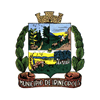 Prefeitura Municipal de IrineópolisSecretaria Municipal de EducaçãoCNPJ 83.102.558/0001-05QUADRO DE VAGAS PARA ESCOLHA ACT 2017Teste Seletivo 03/2016.Secretaria Municipal de Educação ESCOLHA DE VAGAS DIA 15/12/2016 ÀS 09:00 HSLocal: Secretaria Municipal de EducaçãoRua Paraná, nº 1454 Irineópolis, SCMonitor de Creche Língua InglesaLíngua Portuguesa ArtesGeografia            LILLIAN ELIANE BATSCHAUER FERREIRA                 Secretária Municipal da Educação________________________________________________________________Av. 22 de julho, 1454. Centro. CEP 89440-000   Fone/Fax (47) 36251614 E-mail: educacao@irineopolis.sc.gov.br          Irineópolis - SCESCOLAVAGASCARGA HORÁRIACEI Rio Vermelho0144 horas CEI Vila Nova do Timbó0144 horasESCOLAVAGASCARGA HORÁRIANE Guilherme Bossow e Escolas do Campo0120 horas ESCOLAVAGASCARGA HORÁRIANEP Adolfo Konder0120 horas ESCOLAVAGASCARGA HORÁRIAGE Zélia Milles e Escolas do Campo0130 horas (substituição)GE Dalmo Edson Sfair e CEI Nossa Senhora Aparecida0130 horas (substituição)NE Guilherme Bossow0140 horasESCOLAVAGASCARGA HORÁRIANE Guilherme Bossow0110 horasNE Presidente Adolfo Konder0110 horasGE Dalmo Edson Sfair0110 horas